MAEER PUNE’S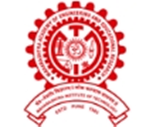 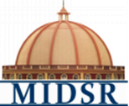 MAHARASHTRA INSTITUTE OF DENTAL SCIENCE & RESEARCH, LATUR            Department of Oral & Maxillofacial SurgeryMaharashtra Institute of Dental Sciences & Research ( DENTAL COLLEGE ) LaturDepartment of Oral Maxillofacial SurgeryTopic  –  Suturing material & techniques                            Card No.-1                                                                                          Classify the suture material? Describe the different  suturing techniques Principles of suture selectionExplain the color coding for suture material Classify the suture needles  Maharashtra Institute of Dental Sciences & Research ( DENTAL COLLEGE ) LaturDepartment of Oral Maxillofacial SurgeryTopic  –  Midface fracture                                                               Card No.-2 Define triageDescribe about the ATLSExplain Le-fort linesDefine CSF rhinorrhea and its diagnostic methodsExplain about diplopiaMaharashtra Institute of Dental Sciences & Research ( DENTAL COLLEGE ) LaturDepartment of Oral Maxillofacial SurgeryTopic  –  Trigeminal neuralgia                                                               Card No.-3                                                                                     Explain about trigger zonesExplain clinical features of trigeminal neuralgiaExplain different diagnostic method of trigeminal neuralgiaExplain management of trigeminal neuralgiaExplain about gyamoknief  Maharashtra Institute of Dental Sciences & Research ( DENTAL COLLEGE ) LaturDepartment of Oral Maxillofacial SurgeryTopic  –  Mandibular fractures                                                              Card No.-4                                                                                Classify Mandibular fracturesWhat is parade ground fracture and its managementExplain principles of management of Mandibular fracturesExplain complication while managing Mandibular fractureExplain different surgical approaches for condylar head fracturesMaharashtra Institute of Dental Sciences & Research ( DENTAL COLLEGE ) LaturDepartment of Oral Maxillofacial SurgeryTopic  –  TMJ                                                                                             Card No.-5                                                                                     Explain surgical anatomy of TMJExplain surgical approaches of TMJExplain about subluxationDefine and classify ankylosisExplain about gap arthroplastyMaharashtra Institute of Dental Sciences & Research ( DENTAL COLLEGE ) LaturDepartment of Oral Maxillofacial SurgeryTopic  –  maxillary sinus                                                                                    Card No.-6                                                                                     Explain the surgical anatomy of maxillary sinusExplain about oroantral communication and its managementExplain about different flapsExplain about the sinus and communicationExplain the Caldwell-luc procedureMaharashtra Institute of Dental Sciences & Research ( DENTAL COLLEGE ) LaturDepartment of Oral Maxillofacial SurgeryTopic  –  Exodontia                                                                                             Card No.-7                                                                                    What is exodontia and types of exodontiaIndications ans contraindications for exodontiaDefine dry socket and explain its managementPrinciples of elevationDescribe about Transalveolar extractionMaharashtra Institute of Dental Sciences & Research ( DENTAL COLLEGE ) LaturDepartment of Oral Maxillofacial SurgeryTopic  –  Surgical management of impacted teeth                                               Card No.-8                                                                                     Define impactionExplain theories of impactionClassify Mandibular impactionDescribe winter’s linesDescribe Pederson index of impacted teeth  Maharashtra Institute of Dental Sciences & Research ( DENTAL COLLEGE ) LaturDepartment of Oral Maxillofacial SurgeryTopic  –  General anaesthesia and sedation                                        Card No.-10Define general anaesthesia and stages of anaesthesiaExplain about conscious sedationComplications of general anaesthesiaExplain about drugs used in Preanaesthetic medicationMallampati classification [grading] in laryngoscopy  Maharashtra Institute of Dental Sciences & Research ( DENTAL COLLEGE ) LaturDepartment of Oral Maxillofacial SurgeryTopic  –  Space infection                                                                            Card No.-11                                                                                     Classify space infection of faceWhat is dumbbell shape infectionExplain boundaries ans=d content of submandibular space infectionWhat is Ludwigs angina.describe its clinical featuresExplain hilton’s method of incision drainage  Maharashtra Institute of Dental Sciences & Research ( DENTAL COLLEGE ) LaturDepartment of Oral Maxillofacial SurgeryTopic  –  Osteomyelitis and osteoradionecrosis                                                 Card No.-12                                                                                     Define Osteomyelitis and classify according to stagingExplain about sequestrum and involcrumExplain HBO therapyExplain about garry’s osteomyelitisExplain osteoradionecrosisMaharashtra Institute of Dental Sciences & Research ( DENTAL COLLEGE ) LaturDepartment of Oral Maxillofacial SurgeryTopic  –  Cysts and tumors                                                                                     Card No.-13                                                                                     Define and classify cystsDefine and classify tumorsExplain about marsupilization and enucleationDefine and classify OKCDefine Ameloblastoma and its managementMaharashtra Institute of Dental Sciences & Research ( DENTAL COLLEGE ) LaturDepartment of Oral Maxillofacial SurgeryTopic  –  Diseases of salivary gland                                                                       Card No.-14                                                                                     Explain sialolith and its managementExplain xerostomiaDefine and classify Mucocele and its managementClassify salivary gland diseaseDefine Pleomorphic adenoma and its clinical featuresMaharashtra Institute of Dental Sciences & Research ( DENTAL COLLEGE ) LaturDepartment of Oral Maxillofacial SurgeryTopic  –  Premalignant lesions and conditions                                        Card No.-15                                                                                     Classify and define premalignant lesions and conditionsDefine osmf and explain its stagesExplain about oral lichen planus and its managementClassify oral lichen planusExplain surgical management of osmfMaharashtra Institute of Dental Sciences & Research ( DENTAL COLLEGE ) LaturDepartment of Oral Maxillofacial SurgeryTopic  – Oral cancer                                                                                                      Card No.-16                                                                                    Explain about oral cancer and its stagesDefine ulcers and types of ulcers Explain etiology of oral cancerClassify lymph node levelsDefine biopsy and types of biopsyMaharashtra Institute of Dental Sciences & Research ( DENTAL COLLEGE ) LaturDepartment of Oral Maxillofacial SurgeryTopic  – Medically compromised patients                                                                    Card No.-17                                                                                    Describe SyncopeConsideration of haemophilic patients in extractionPrecautionary management of patients on anticoagulant therapy.Considerations regarding extraction in pregnancyManagement of diabeticpatients in extractionMaharashtra Institute of Dental Sciences & Research ( DENTAL COLLEGE ) LaturDepartment of Oral Maxillofacial SurgeryTopic  Implantology                                                                    Card No.-18Define osseointegration.Classify implants.Describe parts of implant.Surgical complications associated with implants.Describe bicortical implants.Maharashtra Institute of Dental Sciences & Research ( DENTAL COLLEGE ) LaturDepartment of Oral Maxillofacial SurgeryTopic  Sterilization and asepsis                                                                   Card No.-19                                                                                  What is sterilization.What is asepsis.Describe autoclave.Describe ETO.Explain steps of hand gloving.Maharashtra Institute of Dental Sciences & Research ( DENTAL COLLEGE ) LaturDepartment of Oral Maxillofacial SurgeryTopic  flaps                                                                    Card No.-20                                                                                  Ideal properties of flap.Ideal properties of incisions.Define rhomberg flap.Classification of flaps.Describe semilunar flap.Maharashtra Institute of Dental Sciences & Research ( DENTAL COLLEGE ) LaturDepartment of Oral Maxillofacial SurgeryTopic  Orthognathic surgery                                                                  Card No.-21                                                                                 Define Orthognathic surgery.Classify Orthognathic surgery.Explain BSSO.Whatis mock surgery.Complications of Orthognathic surgery.Apertognathia and its management.Maharashtra Institute of Dental Sciences & Research ( DENTAL COLLEGE ) LaturDepartment of Oral Maxillofacial SurgeryTopic  haemorrhage                                                                   Card No.-22                                                                                 What is haemorrhage and its types.Classify haemorrhage.What is hypovolumic shock.Management of haemorrhage.Complication of haemorrhage.Maharashtra Institute of Dental Sciences & Research ( DENTAL COLLEGE ) LaturDepartment of Oral Maxillofacial SurgeryTopic  local anaesthesia                                                                 Card No.-23                                                                                 Define local anaesthesia.Theories of local anaesthesia.Classification of local anaesthesia.Complications of local anaesthesia.Ideal properties of local anaesthesia.Maharashtra Institute of Dental Sciences & Research ( DENTAL COLLEGE ) LaturDepartment of Oral Maxillofacial SurgeryTopic  ankylosis of TMJ                                                                  Card No.-24                                                                                 Define ankylosis and its etiology.Classify ankylosis and its clinical features.Describe kabans protocol.Explain gap arthroplasty.Complications of tmj ankylosis.Maharashtra Institute of Dental Sciences & Research ( DENTAL COLLEGE ) LaturDepartment of Oral Maxillofacial SurgeryTopic  Zygomaticomaxillary fractures                                                                 Card No.-25                                                                                 Classify zmc fractures.Diplopia .Clinical features of zmc fractures.Blow out fractures.Approaches in zmc fractures.